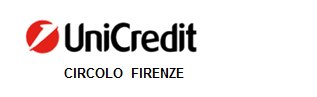 	CIRCOLO LUCCA PISA MASSA CARRARAIl/la sottoscritto/achiede l'adesione al Circolo Unicredit Lucca Pisa Massa Carrara in qualità di:Il Circolo UniCredit  Lucca Pisa Massa Carrara (Titolare del Trattamento Dati) esegue il trattamento dei dati in conformità al Regolamento UE 2016/679 (vds. Allegata Informativa).Mod. Iscriz. 2.CognomeCognomeCognomeNomeNomeSesso    Luogo e data di nascita    Luogo e data di nascita                          Indirizzo                          IndirizzoCodice fiscaleCodice fiscaleCAP                          Comune di residenza     ProvinciaRecapito/i telefonico/i e/o di messaggisticaRecapito/i telefonico/i e/o di messaggisticaRecapito/i telefonico/i e/o di messaggistica                Indirizzo/i e-mail                Indirizzo/i e-mail  SOCIO FAMILIARE (Familiare socio effettivo ______________)La quota associativa verrà versata a mezzo bonifico bancario anticipato annuale alle seguenti coordinate:IBAN: IT 62 X 02008 24802 000003418066Intestazione: CIRCOLO UNICREDIT VIAREGGIO LUCCA PISA MASSA CARRARA